The Cask of Amontillado and Symbolism Mini-ProjectDirections: Create your own family crest. Put objects that symbolize the moralsand values that your family cherishes. Then, color it. It needs to be appealing to the eye. Finally, write a short response telling me what your family crest symbolized. Look at the examples below. Do not copy them!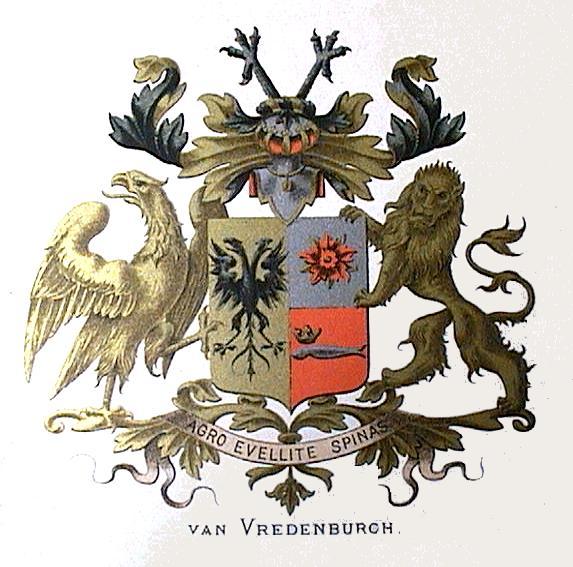 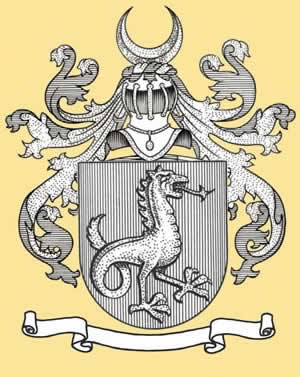 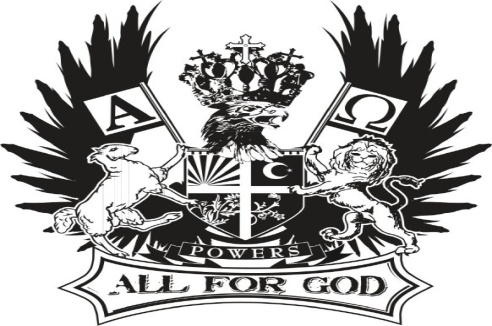 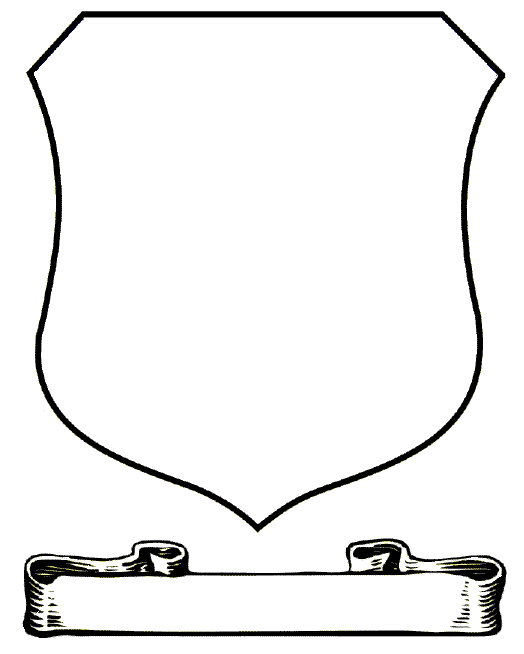 